МИНИСТЕРСТВО ОБРАЗОВАНИЯ И НАУКИ
РОССИЙСКОЙ ФЕДЕРАЦИИ
(Минобрнауки России)П Р И К А З
Зарегистрирован в Минюсте России 07 апреля 2009 г. N 13691Об утверждении Порядка проведения 
государственного выпускного экзаменаВ соответствии с пунктом 4.6 статьи 15 Закона Российской Федерации от 10 июля 1992 г. N 3266-1 "Об образовании" (Ведомости Съезда народных депутатов Российской Федерации и Верховного Совета Российской Федерации, 1992, N 30, ст. 1797; Собрание законодательства Российской Федерации, 1996, N 3, ст. 150; 2000, N 30, ст. 3120; 2002, N 26, ст. 2517; 2004, N 10, ст. 835; N 35, ст. 3607; 2006, N 1, ст. 10; 2007, N 2, ст. 360; N 7, ст. 838; N 27, ст. 3215; N 44, ст. 5280; N 49, ст. 6070, ст. 6074; 2008, N 30, ст. 3616) и пунктом 13 Положения о формах и порядке проведения государственной (итоговой) аттестации обучающихся, освоивших основные общеобразовательные программы среднего (полного) общего образования, утвержденного приказом Министерства образования и науки Российской Федерации от 28 ноября 2008 г. N 362 (зарегистрирован Министерством юстиции Российской Федерации 13 января 2009 г., регистрационный N 13065), приказываю:1. Утвердить прилагаемый Порядок проведения государственного выпускного экзамена.2. Контроль за исполнением настоящего приказа оставляю за собой.Приложение 
Утвержден
приказом Министерства образования 
и науки Российской Федерации
от "03" марта 2009 г. N 70Порядок проведения государственного выпускного экзаменаI. Общие положения1. Настоящий Порядок определяет правила организации и проведения государственного выпускного экзамена для обучающихся, освоивших основные общеобразовательные программы среднего (полного) общего образования в специальных учебно-воспитательных учреждениях закрытого типа для детей и подростков с девиантным (общественно опасным) поведением, образовательных учреждениях уголовно-исполнительной системы, а также для обучающихся с ограниченными возможностями здоровья (лиц, имеющих недостатки в физическом и (или) психическом развитии, в том числе глухих, слабослышащих, слепых, слабовидящих, с тяжелыми нарушениями речи, с нарушениями опорно-двигательного аппарата и других), освоивших основные общеобразовательные программы среднего (полного) общего образования (далее - выпускники с ограниченными возможностями здоровья), в том числе порядок проверки экзаменационных работ, подачи и рассмотрения апелляций.2. Для участия в государственном выпускном экзамене выпускники до 1 марта текущего года* подают в образовательное учреждение заявление с указанием перечня общеобразовательных предметов, по которым планируют сдавать государственный выпускной экзамен.3. Условия организации и проведения государственного выпускного экзамена для выпускников специальных учебно-воспитательных учреждений закрытого типа для детей и подростков с девиантным (общественно опасным) поведением, а также выпускников образовательных учреждений уголовно-исполнительной системы обеспечиваются органами исполнительной власти субъектов Российской Федерации, осуществляющими управление в сфере образования, по согласованию с учредителями указанных учреждений, с учетом специальных условий содержания таких выпускников, необходимости обеспечения общественной безопасности во время сдачи государственного выпускного экзамена и требований настоящего Порядка.Условия организации и проведения государственного выпускного экзамена для выпускников с ограниченными возможностями здоровья обеспечиваются органами исполнительной власти субъектов Российской Федерации, осуществляющими управление в сфере образования, с учетом особенностей психофизического развития, индивидуальных возможностей и состояния здоровья (далее - индивидуальные особенности) выпускников.4. Органы исполнительной власти субъектов Российской Федерации, осуществляющие управление в сфере образования, органы местного самоуправления, осуществляющие управление в сфере образования, и образовательные учреждения в соответствии с компетенцией обеспечивают информирование выпускников специальных учебно-воспитательных учреждений закрытого типа для детей и подростков с девиантным (общественно опасным) поведением, образовательных учреждений уголовно-исполнительной системы и выпускников с ограниченными возможностями здоровья (далее вместе именуются - выпускники) и их родителей (законных представителей) по вопросам организации и проведения государственного выпускного экзамена, в том числе о порядке, сроках и месте проведения государственного выпускного экзамена, о порядке, сроках и месте подачи апелляций, а также о результатах государственного выпускного экзамена.II. Организация проведения государственного выпускного экзамена 5. Государственный выпускной экзамен проводится письменно и (или) устно с использованием текстов (тем, заданий и др.), разрабатываемых в соответствии с требованиями и содержанием федерального государственного образовательного стандарта среднего (полного) общего образования** к результатам освоения основной общеобразовательной программы среднего (полного) общего образования.Государственный выпускной экзамен по русскому языку и математике проводится в форме, установленной Федеральной службой по надзору в сфере образования и науки (далее - Рособрнадзор).Государственный выпускной экзамен по общеобразовательным предметам по выбору выпускника проводится в форме, установленной органами исполнительной власти субъектов Российской Федерации, осуществляющих управление в сфере образования.6. Обеспечение субъектов Российской Федерации текстами (темами, заданиями и др.) по русскому языку и математике, сборниками текстов и заданий по другим общеобразовательным предметам для проведения государственного выпускного экзамена организует Рособрнадзор.7. Экзаменационные материалы по русскому языку и математике доставляются в субъекты Российской Федерации в соответствии с утверждаемым ежегодно Рособрнадзором единым расписанием проведения государственного выпускного экзамена в сроки, определяемые Рособрнадзором по согласованию с органом исполнительной власти субъекта Российской Федерации, осуществляющим управление в сфере образования.Экзаменационные материалы по соответствующему общеобразовательному предмету доставляются в пункты проведения государственного выпускного экзамена (далее - пункты проведения экзамена) в день его проведения. Если по объективным причинам доставка экзаменационных материалов в день проведения государственного выпускного экзамена невозможна, экзаменационные материалы могут быть доставлены в пункты проведения экзамена в более ранние сроки.Для хранения экзаменационных материалов выделяется помещение, исключающее доступ к нему посторонних лиц и позволяющее обеспечить сохранность экзаменационных материалов. Вскрытие экзаменационных материалов до начала государственного выпускного экзамена запрещено.8. Для организации и проведения государственного выпускного экзамена органом исполнительной власти субъекта Российской Федерации, осуществляющим управление в сфере образования, ежегодно создаются экзаменационные, предметные и конфликтные комиссии.9. Экзаменационная комиссия выполняет следующие функции:организует и координирует работу по подготовке и проведению государственного выпускного экзамена;осуществляет контроль за соблюдением установленного порядка проведения государственного выпускного экзамена;утверждает результаты проведения государственного выпускного экзамена, а также в установленных настоящим Порядком случаях принимает решения об отмене результатов государственного выпускного экзамена отдельных выпускников.10. Предметные комиссии (комиссии по общеобразовательным предметам) или предметные подкомиссии экзаменационной комиссии (далее - предметные комиссии) осуществляют проверку письменных экзаменационных работ выпускников.Предметные комиссии создаются по каждому общеобразовательному предмету, по которому проводится государственный выпускной экзамен.11. Конфликтная комиссия создается в целях рассмотрения апелляций и разрешения спорных вопросов, возникающих при оценивании экзаменационных работ выпускников, защиты прав выпускников при проведении государственного выпускного экзамена.В состав конфликтной комиссии не могут быть включены члены экзаменационной и предметных комиссий.12. Конфликтная комиссия выполняет следующие функции:принимает и рассматривает апелляции выпускников по вопросам нарушения установленного порядка проведения государственного выпускного экзамена, которое могло оказать влияние на его результаты, а также о несогласии с выставленной отметкой;принимает по результатам рассмотрения апелляции решение об удовлетворении или отклонении апелляции выпускника;информирует выпускника, подавшего апелляцию, или его родителей (законных представителей), а также экзаменационную комиссию о принятом решении.13. В целях усиления контроля за ходом проведения государственного выпускного экзамена в субъектах Российской Федерации может быть организована система общественного наблюдения (контроля).III. Сроки и продолжительность проведения государственного выпускного экзамена 14. Сроки и расписание проведения государственного выпускного экзамена определяются в соответствии с Положением о формах и порядке проведения государственной (итоговой) аттестации обучающихся, освоивших основные общеобразовательные программы среднего (полного) общего образования, утвержденным приказом Министерства образования и науки Российской Федерации от 28 ноября 2008 г. N 362 (зарегистрирован Министерством юстиции Российской Федерации 13 января 2009 г., регистрационный N 13065).15. Продолжительность проведения государственного выпускного экзамена по русскому языку и математике ежегодно определяется Рособрнадзором.Продолжительность проведения государственного выпускного экзамена по общеобразовательным предметам по выбору выпускника определяется органами исполнительной власти субъектов Российской Федерации, осуществляющими управление в сфере образования.В продолжительность государственного выпускного экзамена не включается:время, выделенное на подготовительные мероприятия (инструктаж выпускников, вскрытие пакетов с экзаменационными материалами);время, выделенное на организацию питания выпускников;перерывы для проведения необходимых медико-профилактических процедур для выпускников с ограниченными возможностями здоровья.IV. Проведение государственного выпускного экзамена 16. Государственный выпускной экзамен проводится в пунктах проведения экзамена, количество и места расположения которых определяются органом исполнительной власти субъекта Российской Федерации, осуществляющим управление в сфере образования, с учетом настоящего Порядка.17. Количество и места расположения пунктов проведения экзамена определяются исходя из того, что время доставки выпускников к пункту проведения экзамена должно составлять не более одного часа.Пункты проведения экзамена размещаются, как правило, в образовательных учреждениях, в которых выпускники осваивали основные общеобразовательные программы среднего (полного) общего образования.18. Количество, общая площадь и состояние помещений, предоставляемых для проведения государственного выпускного экзамена (далее - аудитории), должны обеспечивать его проведение в условиях, соответствующих требованиям санитарно-эпидемиологических правил и нормативов "Гигиенические требования к условиям обучения в общеобразовательных учреждениях. СанПиН 2.4.2.1178-02", утвержденных Главным государственным санитарным врачом Российской Федерации 25 ноября 2002 г. и введенных в действие постановлением Главного государственного санитарного врача Российской Федерации от 28 ноября 2002 г. N 44 (зарегистрировано Министерством юстиции Российской Федерации 5 декабря 2002 г., регистрационный N 3997).Количество рабочих мест в аудиториях определяется из необходимости эффективного и комфортного размещения выпускников, исходя из того, что для каждого выпускника должно быть выделено отдельное рабочее место.19. В день проведения государственного выпускного экзамена в пункте проведения экзамена должны присутствовать: руководитель пункта проведения экзамена, члены экзаменационных комиссий и иные лица, отвечающие за организацию и проведение государственного выпускного экзамена (далее - уполномоченные лица), руководитель образовательного учреждения, на базе которого организован пункт проведения экзамена, или уполномоченное им лицо, сотрудники правоохранительных органов, медицинские работники, а также ассистенты, оказывающие необходимую техническую помощь выпускникам с ограниченными возможностями здоровья с учетом их индивидуальных особенностей, в том числе непосредственно при проведении государственного выпускного экзамена.В день проведения государственного выпускного экзамена в пункте проведения экзамена также могут присутствовать: представители средств массовой информации, общественные наблюдатели, а также должностные лица органа исполнительной власти субъекта Российской Федерации, осуществляющего управление в сфере образования, Рособрнадзора, осуществляющие выездную (инспекционную) проверку соблюдения установленного порядка проведения государственного выпускного экзамена.Представители средств массовой информации могут присутствовать в аудиториях для проведения государственного выпускного экзамена только до момента его начала.20. До начала государственного выпускного экзамена уполномоченными лицами проводится инструктаж выпускников, в том числе обеспечивается их информирование о порядке проведения государственного выпускного экзамена, его продолжительности, правилах оформления письменных экзаменационных работ, порядке, сроках и месте подачи апелляций о нарушении установленного порядка проведения государственного выпускного экзамена или о несогласии с выставленной отметкой, о случаях удаления с государственного выпускного экзамена и отмены результатов государственного выпускного экзамена, а также о времени и месте ознакомления с результатами государственного выпускного экзамена.На время проведения государственного выпускного экзамена в аудиториях должны быть закрыты стенды, плакаты и иные материалы с информационной и справочно-познавательной информацией по соответствующим общеобразовательным предметам.Во время проведения государственного выпускного экзамена выпускники и иные лица, находящиеся в аудиториях, должны соблюдать установленный порядок проведения государственного выпускного экзамена.Выпускникам и иным лицам, находящимся в аудиториях, запрещается во время проведения государственного выпускного экзамена пользоваться мобильными телефонами, иными средствами связи, электронно-вычислительной техникой (если иное не предусмотрено настоящим Порядком).Выпускники также не вправе общаться друг с другом, свободно перемещаться по аудитории и пункту проведения экзамена, пользоваться справочными материалами.При нарушении порядка проведения государственного выпускного экзамена и отказе от его соблюдения выпускник может быть удален с государственного выпускного экзамена, о чем составляется акт.Экзаменационная работа такого выпускника на проверку не направляется.21. При проведении государственного выпускного экзамена для выпускников с ограниченными возможностями здоровья обеспечивается соблюдение следующих требований:государственный выпускной экзамен проводится в отдельной аудитории;при необходимости образовательное учреждение с учетом индивидуальных особенностей конкретного выпускника с ограниченными возможностями здоровья может организовать для него проведение государственного выпускного экзамена в другое время, а также по согласованию с родителями (законными представителями) на дому;продолжительность государственного выпускного экзамена увеличивается на 1,5 часа;при проведении государственного выпускного экзамена присутствует ассистент, оказывающий выпускникам с ограниченными возможностями здоровья необходимую техническую помощь с учетом их индивидуальных особенностей, в частности, помогающий выпускнику занять рабочее место, передвигаться, прочитать и оформить задание, общаться с экзаменатором;выпускники с ограниченными возможностями здоровья с учетом их индивидуальных особенностей могут в процессе сдачи государственного выпускного экзамена пользоваться необходимыми им техническими средствами;материально-технические условия должны обеспечивать возможность беспрепятственного доступа выпускников с ограниченными возможностями здоровья в аудитории, туалетные и иные помещения, а также их пребывания в указанных помещениях (наличие пандусов, поручней, расширенных дверных проемов, лифтов, при отсутствии лифтов аудитория должна располагаться на первом этаже; наличие специальных кресел и других приспособлений).22. Дополнительно при проведении государственного выпускного экзамена обеспечивается соблюдение следующих требований в зависимости от категорий выпускников с ограниченными возможностями здоровья:а) для слепых:задания для выполнения на экзамене оформляются рельефно-точечным шрифтом Брайля, или в виде электронного документа, доступного с помощью компьютера со специализированным программным обеспечением для слепых, или зачитываются ассистентом;письменные задания выполняются на бумаге рельефно-точечным шрифтом Брайля, или на компьютере со специализированным программным обеспечением для слепых, или надиктовываются ассистенту;при необходимости для выполнения задания предоставляется комплект письменных принадлежностей и бумага для письма рельефно-точечным шрифтом Брайля, компьютер со специализированным программным обеспечением для слепых;б) для слабовидящих:обеспечивается индивидуальное равномерное освещение не менее 300 люкс;при необходимости для выполнения задания предоставляется увеличивающее устройство;задания для выполнения оформляются увеличенным шрифтом (16-20 пунктов);в) для глухих и слабослышащих:обеспечивается наличие звукоусиливающей аппаратуры коллективного пользования, при необходимости выпускникам предоставляется звукоусиливающая аппаратура индивидуального пользования;г) для глухих, слабослышащих, с тяжелыми нарушениями речи по их желанию государственный выпускной экзамен по всем общеобразовательным предметам может проводиться в письменной форме.23. После окончания государственного выпускного экзамена все экзаменационные материалы запечатываются в присутствии выпускников в пункте проведения экзамена. Экзаменационные работы выпускников передаются в предметные комиссии для проверки.V. Проверка экзаменационных работ, прием и рассмотрение апелляций 24. Порядок, сроки и место ознакомления выпускника с проверенной письменной работой, а также порядок, сроки и место приема апелляций доводятся до сведения выпускников, их родителей (законных представителей), руководителей образовательных учреждений не позднее чем за две недели до начала проведения государственного выпускного экзамена.Проверка экзаменационных работ осуществляется в течение трех рабочих дней с момента проведения государственного выпускного экзамена по соответствующему общеобразовательному предмету.Выпускник вправе ознакомиться со своей экзаменационной работой после ее проверки предметной комиссией.25. Выпускники вправе подать в конфликтную комиссию в письменной форме апелляцию о нарушении установленного порядка проведения государственного выпускного экзамена и (или) о несогласии с выставленной отметкой.Выпускник и (или) его родители (законные представители) вправе присутствовать при рассмотрении апелляции.26. При рассмотрении апелляции проверка изложенных в ней фактов не может проводиться лицами, принимавшими участие в организации и (или) проведении государственного выпускного экзамена по соответствующему общеобразовательному предмету, либо ранее проверявшими экзаменационную работу выпускника, подавшего апелляцию.27. Апелляцию о нарушении установленного порядка проведения государственного выпускного экзамена выпускник подает в конфликтную комиссию в день проведения государственного выпускного экзамена по соответствующему общеобразовательному предмету, не покидая пункта проведения экзамена.По результатам рассмотрения апелляции и проведения проверки изложенных в апелляции сведений о нарушении установленного порядка проведения государственного выпускного экзамена конфликтная комиссия принимает решение об отклонении либо об удовлетворении апелляции.28. Апелляция о несогласии с выставленной отметкой может быть подана в течение двух рабочих дней со дня объявления результатов государственного выпускного экзамена по соответствующему общеобразовательному предмету.В случае подачи апелляции о несогласии с выставленной отметкой конфликтная комиссия обеспечивает проведение повторной проверки экзаменационной работы выпускника.Выпускнику, подавшему апелляцию, должна быть предоставлена возможность убедиться в том, что его экзаменационная работа проверена и оценена в соответствии с установленными требованиями.По результатам рассмотрения апелляции о несогласии с выставленной отметкой конфликтная комиссия принимает решение об отклонении апелляции и сохранении выставленной отметки, либо об удовлетворении апелляции и выставлении другой отметки.VI. Утверждение и отмена результатов государственного выпускного экзамена 29. По итогам рассмотрения результатов государственного выпускного экзамена соответствующая экзаменационная комиссия принимает решение об утверждении результатов государственного выпускного экзамена или об отмене результатов государственного выпускного экзамена.30. В случае проведения конфликтной комиссией проверки, связанной с установлением фактов нарушения установленного порядка проведения государственного выпускного экзамена, при рассмотрении апелляции о нарушении установленного порядка проведения государственного выпускного экзамена принятие решения по результатам государственного выпускного экзамена отдельных выпускников может быть отложено до принятия решения по апелляции.31. Решение об отмене результатов государственного выпускного экзамена выпускников принимается в случае если конфликтной комиссией была удовлетворена апелляция о нарушении установленного порядка проведения государственного выпускного экзамена.32. При отмене результатов государственного выпускного экзамена выпускников, которым конфликтной комиссией была удовлетворена апелляция о нарушении установленного порядка проведения государственного выпускного экзамена, такие выпускники допускаются соответствующей экзаменационной комиссией к повторной сдаче государственного выпускного экзамена по соответствующему общеобразовательному предмету в другой день, предусмотренный расписанием проведения государственного выпускного экзамена.Выпускники, удаленные с государственного выпускного экзамена, могут быть допущены соответствующей экзаменационной комиссией к повторной сдаче государственного выпускного экзамена по соответствующему общеобразовательному предмету в другой день, предусмотренный расписанием проведения государственного выпускного экзамена.33. Копии протоколов соответствующей экзаменационной комиссии об утверждении результатов государственного выпускного экзамена и об отмене результатов государственного выпускного экзамена в установленные сроки передаются в образовательные учреждения, в которых выпускники осваивали основные общеобразовательные программы среднего (полного) общего образования и (или) сдавали государственный выпускной экзамен, а также органы местного самоуправления, осуществляющие управление в сфере образования, для информирования выпускников о полученных ими результатах государственного выпускного экзамена.* Пункт 4 Положения о формах и порядке проведения государственной (итоговой) аттестации обучающихся, освоивших основные общеобразовательные программы среднего (полного) общего образования, утвержденного приказом Министерства образования и науки Российской Федерации от 28 ноября 2008 г. N 362 (зарегистрирован Министерством юстиции Российской Федерации 13 января 2009 г., регистрационный N 13065.).** Разработка экзаменационных материалов до завершения обучения лиц, зачисленных до 1 сентября 2009 г. в имеющие государственную аккредитацию образовательные учреждения для обучения по основным общеобразовательным программам общего образования в соответствии с государственными образовательными стандартами, осуществляется на основе федерального компонента государственных образовательных стандартов начального общего, основного общего и среднего (полного) общего образования и обязательного минимума содержания среднего (полного) общего образования. МИНИСТЕРСТВО ОБРАЗОВАНИЯ И НАУКИ РОССИЙСКОЙ ФЕДЕРАЦИИ

(Минобрнауки России) 
ПРИКАЗ 
Об утверждении Порядка проведения государственного выпускного экзамена В соответствии с пунктом 4.6 статьи 15 Закона Российской Федерации от 10 июля 1992 г. № 3266-1 "Об образовании" (Ведомости Съезда народных депутатов Российской Федерации и Верховного Совета Российской Федерации, 1992, №30, ст. 1797; Собрание законодательства Российской Федерации, 1996, №3, ст. 150; 2000, №30, ст. 3120; 2002, № 26, ст. 2517; 2004, № 10, ст. 835; № 35, ст. 3607; 2006, № 1, ст. 10; 2007, № 2, ст. 360; № 7, ст. 838; № 27, ст. 3215; № 44, ст. 5280; № 49, ст. 6070, ст. 6074; 2008, № 30, ст. 3616) и пунктом 13 Положения о формах и порядке проведения государственной (итоговой) аттестации обучающихся, освоивших основные общеобразовательные программы среднего (полного) общего образования, утверждённого приказом Министерства образования и науки Российской Федерации от 28 ноября 2008 г. № 362 (зарегистрирован Министерством юстиции Российской Федерации 13 января 2009 г., регистрационный № 13065), приказываю: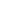 Утвердить прилагаемый Порядок проведения государственного выпускного экзамена. Контроль за исполнением настоящего приказа оставляю за собой.                "03" марта 2009 г.N 70
Министр А.Фурсенко3 марта 2009 г.№70МинистрА.Фурсенко